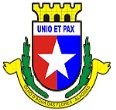 CÂMARA MUNICIPAL DE OLHO D´ÁGUA DAS FLORESAV. RUI BARBOSA, 577 – CENTRO – FONE (082) 623.1558CNPJ - Nº 03.022.751/0001-05Email: cmodflores@gmail.comPROJETO DE LEI Nº 01/2019Ementa: Dispõe sobre a convalidação de pagamentos de subsídios dos Vereadores da Câmara Municipal de Olho d’Água das Flores/AL anteriormente realizada e dá outras providências.A Câmara Municipal de Olho d’Água das Flores/AL, no uso de suas atribuições legais, representada por todos os seus vereadores, APROVAM a seguinte LEI:Art. 1º - Convalida-se o reajuste de subsídios dos Vereadores da Câmara Municipal de Olho d’Agua das Flores/AL, no importe de R$ 5.050,00 (cinco mil e cinquenta reais), ocorridos no exercício de janeiro de 2019.  Art. 2º - Esta lei possui efeitos retroativos a 01 de janeiro de 2019.Art. 3º - Revogando-se as disposições em sentido contrário, especificamente a Lei Municipal nº 801, de 06 de dezembro de 2016.Olho d’Água das Flores/AL, 04 de janeiro de 2019._______________________________               _______________________________    SILVIO JOSÉ FARIAS SILVA                      ADEILSON DUARTE DANTAS           Presidente da Câmara Municipal                                    Vice-Presidente da Câmara Municipal                                                                                                                                    ___________________________________      ________________________________      MANOEL MESSIAS RODIGUES           CLEMENS SANTANA MACHADO           1º Secretário da Câmara Municipal                              2º Secretário da Câmara Municipal CÂMARA MUNICIPAL DE OLHO D´ÁGUA DAS FLORESAV. RUI BARBOSA, 577 – CENTRO – FONE (082) 623.1558CNPJ - Nº 03.022.751/0001-05Email: cmodflores@gmail.comJUSTIFICATIVA	Trata-se Projeto de Lei que convalida o pagamento de subsídios aos Vereadores desta Casa de Leis ocorridos no exercício de janeiro de 2019.	A natureza retroativa deste Projeto de Lei destina-se a convalidar os efeitos de atos administrativos que concederam reajuste aos Edis da Câmara Municipal de Olho d’Água das Flores/AL, no exercício de janeiro de 2019, sem existência de prévia autorização legal. 	Com efeito, os efeitos retroativos de leis, mesmo que financeiros, encontram-se admitidos no Ordenamento Jurídico, quando se visa eliminar erros administrativos, desprovidos de má-fé. Permeando-se esta posição é a decisão havida em 24 de abril de 2011, emanada do CNJ, que aprovou o Pedido de Providência CNJ 000454-24.2011.2.00.0000, da relatoria do conselheiro Felipe Locke Cavalcanti, ratificando os efeitos financeiros atos proferidos pelo TST. Ainda, nesse sentido, Tribunal de Justiça do Amapá TJ-AP - APELAÇÃO: APL 0025129-24.2015.8.03.0001 AP.	Também, o Projeto de Lei em testilha, na forma da boa prática financeira, é ancorado em Estudo de Impacto Financeiro, atestado pela Contabilidade. 	Com tais considerações, este Projeto de Lei é devidamente submetido ao Plenário e aprovado, sendo deverá encaminhado ao Poder Executivo.Olho d’Água das Flores/AL, 04 de janeiro de 2019._______________________________               _______________________________    SILVIO JOSÉ FARIAS SILVA                      ADEILSON DUARTE DANTAS           Presidente da Câmara Municipal                                    Vice-Presidente da Câmara Municipal                                                                                                                                  ___________________________________      ________________________________      MANOEL MESSIAS RODIGUES           CLEMENS SANTANA MACHADO           1º Secretário da Câmara Municipal                              2º Secretário da Câmara Municipal 